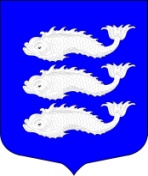 МЕСТНАЯ АДМИНИСТРАЦИЯВНУТРИГОРОДСКОГО МУНИЦИПАЛЬНОГО ОБРАЗОВАНИЯСАНКТ-ПЕТЕРБУРГА  МУНИЦИПАЛЬНЫЙ ОКРУГ ВАСИЛЬЕВСКИЙ____________________________________________________________________ПОСТАНОВЛЕНИЕ10.09.2015											№74«Об утверждении положения о кадровом резерве для замещения должностей муниципальной службы в органах местного самоуправления МО Васильевский» Руководствуясь статьей 33 Федерального закона от 2 марта 2007 года №25-ФЗ «О муниципальной службе в Российской Федерации», Законом Санкт-Петербурга от 2 февраля 2000 года № 53-8 «О регулировании отдельных вопросов муниципальной службы в Санкт-Петербурге», пунктом 32 статьи 40 Устава МО Васильевский, местная администрация внутригородского муниципального образования Санкт-Петербурга муниципальный округ Васильевский,ПОСТАНОВЛЯЕТ:Утвердить «Положение о кадровом резерве для замещения должностей муниципальной службы в органах местного самоуправления внутригородского муниципального образования Санкт-Петербурга муниципальный округ Васильевский» согласно приложению №1 к настоящему постановлению.Утвердить «Положение о комиссии по рассмотрению кандидатур для зачисления в кадровый резерв для замещения должностей муниципальной службы в органах местного самоуправления внутригородского муниципального образования Санкт-Петербурга муниципальный округ Васильевский» согласно приложению №2 к настоящему постановлению.Настоящее постановление вступает в силу со дня принятия.Контроль за выполнением данного постановления оставляю за собой.Глава Местной администрации Внутригородского муниципального образования Санкт-Петербурга муниципальный округ Васильевский                                                С.А. СвиридПриложение №1к Постановлению Местной администрации внутригородского муниципального образования Санкт-Петербурга муниципальный округ Васильевский № 74 от 10.09.2015 года ПОЛОЖЕНИЕо кадровом резерве для замещения должностей муниципальной службы в органах местного самоуправления внутригородского муниципального образования Санкт-Петербурга муниципальный округ Васильевский 1. Общие положения1.1. Положение о кадровом резерве для замещения должностей муниципальной службы в органах местного самоуправления внутригородского муниципального образования Санкт-Петербурга муниципальный округ Васильевский (далее – Положение) разработано в соответствии с Федеральным законом от 2 марта 2007 года № 25-ФЗ «О муниципальной службе в Российской Федерации», Законом Санкт-Петербурга от 2 февраля 2000 года № 53-8 «О регулировании отдельных вопросов муниципальной службы в Санкт-Петербурге».1.2. Положение определяет порядок формирования кадрового резерва для замещения должностей муниципальной службы в органах местного самоуправления внутригородского муниципального образования Санкт-Петербурга муниципальный округ Васильевский (далее - кадровый резерв) и порядок работы с лицами, зачисленными в кадровый резерв.1.3. В кадровый резерв могут быть зачислены лица, соответствующие или способные соответствовать в результате дополнительной подготовки квалификационным требованиям к должностям муниципальной службы.1.4. Формирование кадрового резерва осуществляется в следующих целях:совершенствование деятельности по подбору и расстановке кадров для замещения главных и ведущих должностей муниципальной службы в органах местного самоуправления внутригородского муниципального образования Санкт-Петербурга муниципальный округ Васильевский (далее - органы местного самоуправления);улучшение качественного состава муниципальных служащих органов местного самоуправления;своевременное удовлетворение потребности в кадрах органов местного самоуправления;повышение мотивации граждан к поступлению на муниципальную службу.1.5. Работа с кадровым резервом проводится в следующих целях: повышение мотивации муниципальных служащих к профессиональному росту;улучшение результатов профессиональной деятельности муниципальных служащих;повышение уровня профессиональной подготовки муниципальных служащих;сокращение периода адаптации муниципальных служащих при вступлении в должность.1.6. Принципы формирования кадрового резерва:объективность (оценка профессиональных и личностных качеств и результатов профессиональной деятельности кандидатов для зачисления в кадровый резерв, осуществляемая на основе объективных критериев оценки);зачисление в кадровый резерв на основе равного подхода к кандидатам в соответствии с личными способностями, уровнем профессиональной подготовки и результатами профессиональной деятельности;добровольность зачисления в кадровый резерв;гласность в формировании кадрового резерва и работе с ним;обновляемость кадрового резерва.1.7. В кадровый резерв, как правило, включаются лица не старше 45 лет.1.8. Кадровый резерв формируется ежегодно на основе результатов аттестации муниципальных служащих и иных отборочных мероприятий с учетом прогноза текущей и перспективной потребности.1.9. Кадровый резерв оформляется по форме согласно приложению №1 к Положению и утверждается руководителем органа местного самоуправления.Решение о дополнении кадрового резерва и исключении из него утверждается руководителем органа местного самоуправления.1.10. Организационную, координирующую, методическую и контрольную функции по формированию кадрового резерва и работе с ним, хранению документов в соответствии с правилами ведения и хранения документов, содержащих персональные данные, выполняет кадровая служба (специалист) органа местного самоуправления.1.11. В целях обеспечения контроля и учета зачисления в кадровый резерв оформляется карта лица, зачисленного в кадровый резерв, по форме согласно приложению №2 к Положению, в которой отражаются ход подготовки и формы обучения, индивидуальные задания (поручения) и результаты их выполнения.2. Порядок формирования кадрового резерва2.1. Кадровый резерв формируется из числа:муниципальных служащих;руководителей и специалистов предприятий, организаций и учреждений;выпускников высших учебных заведений.2.2. В состав кадрового резерва включаются лица, соответствующие квалификационным требованиям по должности муниципальной службы, обладающие необходимыми деловыми и личностными качествами и показавшие высокие результаты в профессиональной деятельности, а также лица, способные в период нахождения в кадровом резерве достичь уровня, необходимого для замещения главных и ведущих должностей муниципальной службы.2.3. Формирование кадрового резерва включает в себя следующие этапы:составление перечня должностей муниципальной службы, для замещения которых формируется кадровый резерв;составление списка кандидатов для зачисления в кадровый резерв;оценка и отбор кандидатов для зачисления в кадровый резерв;составление и утверждение списка лиц, зачисленных в кадровый резерв.2.4. Перечень должностей муниципальной службы, для замещения которых формируется кадровый резерв, составляет кадровая служба (специалист) органа местного самоуправления.2.5. Составление списка кандидатов для зачисления в кадровый резерв осуществляет кадровая служба (специалист) органа местного самоуправления по представлению руководителей структурных подразделений органа местного самоуправления.Для замещения должности муниципальной службы может быть представлено до трех кандидатов для зачисления в кадровый резерв с учетом категории резерва (ближний, перспективный).В списке кандидатов для зачисления в кадровый резерв могут также указываться руководители подготовки лиц, зачисляемых в кадровый резерв.2.6. Кадровый резерв ежегодно до 31 декабря текущего года утверждается руководителем органа местного самоуправления по представлению руководителя кадровой службы (специалиста).2.7. Лица, зачисленные в кадровый резерв на текущий календарный год, могут быть включены в кадровый резерв и на последующие годы.2.8. Допускается перемещение лица, зачисленного в кадровый резерв на замещение должности муниципальной службы по одному направлению (отрасли), в резерв по другому направлению (отрасли) при его согласии.2.9. Лица, зачисленные в кадровый резерв, в течение текущего года могут быть исключены из кадрового резерва по следующим основаниям:при наложении дисциплинарного взыскания на весь период действия дисциплинарного взыскания;при отказе от прохождения переподготовки (переквалификации) или повышения квалификации;в случае осуждения по приговору суда, вступившему в законную силу, если наказание исключает возможность исполнения обязанностей по должности муниципальной службы;при отказе от замещения вакантной должности муниципальной службы согласно утвержденному кадровому резерву;по иным причинам (отказ от зачисления в кадровый резерв, изменение места жительства и т.п.).Решение об исключении лица из кадрового резерва утверждается руководителем органа местного самоуправления по представлению руководителя кадровой службы (специалиста), согласованному с руководителем соответствующего структурного подразделения.3. Организация работы с кадровым резервом3.1. Подготовка лиц, зачисленных в кадровый резерв, производится по плану индивидуальной подготовки лица, зачисленного в кадровый резерв, составленному по форме согласно приложению №3 к Положению. В указанном плане должны быть предусмотрены конкретные мероприятия, обеспечивающие приобретение лицом, зачисленным в кадровый резерв, необходимых теоретических и практических знаний, освоение характера будущей работы, выработку организаторских навыков.В плане индивидуальной подготовки могут быть предусмотрены следующие формы работы:обучение современным методам и приемам организации управления, основам экономики и законодательства;выполнение отдельных заданий (поручений) по должности, для замещения которой зачислен в кадровый резерв;временное исполнение обязанностей по должности, для замещения которой зачислен в кадровый резерв;участие в работе конференций, совещаний, семинаров, комиссии, рабочих групп с целью ознакомления с новейшими достижениями в соответствующей области знаний и получения практических навыков в соответствии со специализацией по должности, для замещения которой зачислен в кадровый резерв.3.2. Руководители подготовки лиц, зачисленных в кадровый резерв, разрабатывают планы индивидуальной подготовки, контролируют их выполнение, ежегодно дают заключение о готовности к замещению должности муниципальной службы.Приложение №1к Положению о кадровом резерве для замещения должностеймуниципальной службы в органах местного самоуправления внутригородского муниципального образования Санкт-Петербургамуниципальный округ Васильевский                                                        УТВЕРЖДЕН                                              _____________________________                                              (руководитель органа местного                                                     самоуправления)                                              _____________________________                                              (подпись) (фамилия, инициалы)                                              "___" ____________ 20___ года                              КАДРОВЫЙ РЕЗЕРВ               ДЛЯ ЗАМЕЩЕНИЯ ДОЛЖНОСТЕЙ МУНИЦИПАЛЬНОЙ СЛУЖБЫ          В _____________________________________________________               (наименование органа местного самоуправления)┌───┬─────────────┬───────────────┬─────┬──────────────┬─────────────┬───────────┬───────┐│ N │  Должность  │   Фамилия,    │Дата │Образование,  │Стаж работы  │Где, когда │Руково-││п/п│муниципальной│имя, отчество, │рож- │когда и какое │в органах    │повышал    │дитель ││   │   службы    │  занимаемая   │дения│учебное заве- │государствен-│квалифика- │подго- ││   │             │должность лица,│     │дение окончил,│ной власти и │цию послед-│товки  ││   │             │зачисленного в │     │квалификация и│органах мест-│ний раз    │       ││   │             │кадровый резерв│     │специальность │ного самоуп- │           │       ││   │             │               │     │по образованию│равления     │           │       │├───┼─────────────┼───────────────┼─────┼──────────────┼─────────────┼───────────┼───────┤│   │             │               │     │              │             │           │       │├───┼─────────────┼───────────────┼─────┼──────────────┼─────────────┼───────────┼───────┤│   │             │               │     │              │             │           │       │├───┼─────────────┼───────────────┼─────┼──────────────┼─────────────┼───────────┼───────┤│   │             │               │     │              │             │           │       │└───┴─────────────┴───────────────┴─────┴──────────────┴─────────────┴───────────┴───────┘Приложение №2к Положению о кадровом резерве для замещения должностеймуниципальной службы в органах местного самоуправления внутригородского муниципального образования Санкт-Петербургамуниципальный округ Васильевский                                   КАРТА                   ЛИЦА, ЗАЧИСЛЕННОГО В КАДРОВЫЙ РЕЗЕРВ          _______________________________________________________               (наименование органа местного самоуправления)       НА ДОЛЖНОСТЬ _______________________________________________       ____________________________________________________________1. Фамилия, имя, отчество _________________________________________________2. Дата рождения __________________________________________________________3. Сведения об образовании и повышении квалификации __________________________________________________________________________________________________  (когда и какое учебное заведение окончил, специальность и квалификация                              по образованию)4. Занимаемая должность и дата назначения на эту должность ________________5. Стаж работы ____________________________________________________________6. Дата зачисления в кадровый резерв ______________________________________7. Основания зачисления в кадровый резерв _________________________________8. Краткая характеристика _______________________________________________________________________________________________________________________________________________________________________________________________________9. Результаты изучения работника __________________________________________┌────┬──────────────────────────────────────┬──────────────┬──────────────┐│Дата│    Содержание задания, поручения,    │  Наблюдения  │   Подпись    ││    │     прохождение переподготовки,      │   и выводы   │ответственного││    │          стажировки и т.д.           │              │     лица     │├────┼──────────────────────────────────────┼──────────────┼──────────────┤│    │                                      │              │              │├────┼──────────────────────────────────────┼──────────────┼──────────────┤│    │                                      │              │              │├────┼──────────────────────────────────────┼──────────────┼──────────────┤│    │                                      │              │              │└────┴──────────────────────────────────────┴──────────────┴──────────────┘10. Выводы, заключение ____________________________________________________                      (выдвинуть на должность, оставить в кадровом резерве,___________________________________________________________________________                      исключить из кадрового резерва)11. Отметка о назначении __________________________________________________                                       (дата и номер распоряжения)Руководитель кадровой службы ______________________________________________Приложение №3к положению о кадровом резерве для замещения должностеймуниципальной службы в органах местного самоуправления внутригородского муниципального образования Санкт-Петербургамуниципальный округ Васильевский                                   ПЛАН      ИНДИВИДУАЛЬНОЙ ПОДГОТОВКИ ЛИЦА, ЗАЧИСЛЕННОГО В КАДРОВЫЙ РЕЗЕРВ      ______________________________________________________________               (наименование органа местного самоуправления)                                НА 20__ ГОД┌───┬──────────────────────────────────────────┬────────────┬─────────────┐│ N │               Мероприятие                │    Срок    │   Отметка   ││п/п│                                          │ исполнения │об исполнении│├───┼──────────────────────────────────────────┼────────────┼─────────────┤│   │                                          │            │             │├───┼──────────────────────────────────────────┼────────────┼─────────────┤│   │                                          │            │             │├───┼──────────────────────────────────────────┼────────────┼─────────────┤│   │                                          │            │             │└───┴──────────────────────────────────────────┴────────────┴─────────────┘    Руководитель подготовки __________________________    Лицо, зачисленное    в кадровый резерв ________________________________Приложение №2к постановлениюМестной администрации Внутригородского муниципального образования Санкт-Петербурга муниципальный округ Васильевский № 74 от 10.09.2015 годаПОЛОЖЕНИЕо комиссии по рассмотрению кандидатур для зачисления в кадровый резерв для замещения должностей муниципальной службы в органах местного самоуправления внутригородского муниципального образования Санкт-Петербурга муниципальный округ Васильевский1. Настоящее Положение определяет порядок деятельности комиссии по рассмотрению кандидатур для зачисления в кадровый резерв для замещения должностей муниципальной службы в органах местного самоуправления внутригородского муниципального образования Санкт-Петербурга муниципальный округ Васильевский (далее - комиссия).2. Основными задачами комиссии являются:координация деятельности органов местного самоуправления внутригородского муниципального образования Санкт-Петербурга муниципальный округ Васильевский по вопросам, связанным с отбором, подготовкой, переподготовкой и выдвижением кандидатур для зачисления в кадровый резерв;определение порядка ведения базы данных кандидатур для зачисления в кадровый резерв;подготовка предложений по формированию резерва управленческих кадров внутригородского муниципального образования Санкт-Петербурга муниципальный округ Васильевский;разработка методик подготовки, переподготовки и выдвижения кандидатур для зачисления в кадровый резерв.3. Для решения возложенных задач комиссия имеет право:запрашивать и получать в установленном порядке необходимые материалы от органов исполнительной власти Санкт-Петербурга, органов местного самоуправления внутригородских муниципальных образований Санкт-Петербурга и от организаций;создавать рабочие группы из числа представителей органов исполнительной власти Санкт-Петербурга, органов местного самоуправления внутригородских муниципальных образований Санкт-Петербурга, а также ученых и специалистов;приглашать на заседания комиссии представителей органов исполнительной власти Санкт-Петербурга, органов местного самоуправления внутригородских муниципальных образований Санкт-Петербурга и общественных организаций.